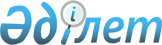 Алматы облыстық мәслихатының 2021 жылғы 14 желтоқсандағы № 12-59 "Алматы облысының 2022-2024 жылдарға арналған облыстық бюджеті туралы" шешіміне өзгерістер енгізу туралыАлматы облыстық мәслихатының 2022 жылғы 29 сәуірдегі № 18-83 шешімі. Қазақстан Республикасының Әділет министрлігінде 2022 жылы 6 мамырда № 27927 болып тіркелді
      Алматы облыстық мәслихаты ШЕШТІ:
      1. Алматы облыстық мәслихатының "Алматы облысының 2022-2024 жылдарға арналған облыстық бюджеті туралы" 2021 жылғы 14 желтоқсандағы № 12-59 (Нормативтік құқықтық актілерді мемлекеттік тіркеу тізілімінде № 25829 болып тіркелген) шешіміне келесі өзгерістер енгізілсін:
      көрсетілген шешімнің 1-тармағы жаңа редакцияда баяндалсын:
       "1. 2022-2024 жылдарға арналған облыстық бюджет тиісінше осы шешімнің 1, 2 және 3-қосымшаларына сәйкес, оның ішінде 2022 жылға келесі көлемдерде бекітілсін:
      1) кірістер 869 385 485 мың теңге, оның ішінде:
      салықтық түсiмдер бойынша 151 420 531 мың теңге;
      салықтық емес түсiмдер бойынша 5 435 172 мың теңге;
      негiзгi капиталды сатудан түсетін түсiмдер бойынша 29 138 мың теңге;
      трансферттер түсімдері бойынша 712 500 644 мың теңге;
      2) шығындар 886 029 350 мың теңге;
      3) таза бюджеттік кредиттеу 15 530 343 мың теңге, оның ішінде:
      бюджеттік кредиттер 28 585 075 мың теңге;
      бюджеттік кредиттерді өтеу 13 054 732 мың теңге;
      4) қаржы активтерiмен жасалатын операциялар бойынша сальдо 1 102 331 мың теңге, оның ішінде:
      қаржылық активтерді сатып алу 1 102 331 мың теңге;
      мемлекеттің қаржы активтерін сатудан түсетін түсімдер 0 теңге;
      5) бюджет тапшылығы (профициті) (-) 33 276 539 мың теңге;
      6) бюджет тапшылығын қаржыландыру (профицитін пайдалану) 33 276 539 мың теңге, оның ішінде:
      қарыздар түсімі 26 642 766 мың теңге;
      қарыздарды өтеу 16 286 592 мың теңге;
      бюджет қаражатының пайдаланылатын қалдықтары 22 920 365 мың теңге.";
      көрсетілген шешімнің 2-тармағы жаңа редакцияда жазылсын:
      "2. Бірыңғай бюджеттік сыныптаудың кірістер сыныптамасының "Корпоративтік табыс салығы" коды бойынша түсімдер Іле ауданы және Қапшағай қаласы бойынша 50% мөлшерінде облыстық бюджетке, басқа аудандар мен облыстық маңызы бар қалалар бойынша 100% мөлшерінде аудандық және облыстық маңызы бар қалалық бюджетке түсетіні белгіленсін.";
      көрсетілген шешімнің 13-тармағы жаңа редакцияда жазылсын:
      "13. Алматы облысы бойынша 2022 жылға тұрғын үй жобалауға және салуға 23 874 107 мың теңге сомасында мемлекеттік эмиссиялық бағалы қағаздар шығару мақұлдансын.";
      көрсетілген шешімнің 18, 19, 20-тармақтары жаңа редакцияда жазылсын:
       "18. 2022 жылға арналған облыстық бюджетте заңнаманың өзгеруіне байланысты аудандық бюджеттерден, облыстық маңызы бар қалалардың бюджеттерінен 115 146 831 мың теңге сомасында трансферттердің түсімдері көзделсін. 
      Аудандық бюджеттерден, облыстық маңызы бар қалалардың бюджеттерінен трансферттердің түсімдерін бөлу Алматы облысы әкімдігінің қаулысы негізінде айқындалады."; 
      "19. 2022 жылға арналған облыстық бюджетте қоршаған ортаны қорғау және объектілерді дамыту жөніндегі іс-шараларды өткізуге 1 164 381 мың теңге сомасында көзделсін.";
      "20. 2022 жылға арналған облыстық бюджетте автомобиль жолдарының жұмыс істеуін қамтамасыз етуге және көлік инфрақұрылымын дамытуға 35 315 737 мың теңге сомасында көзделсін.".
      2. Көрсетілген шешімнің 1-қосымшасы осы шешімнің қосымшасына сәйкес жаңа редакцияда баяндалсын. 
      3. Осы шешім 2022 жылғы 1 қаңтардан бастап қолданысқа енгiзiледi. Алматы облысының 2022 жылға арналған облыстық бюджеті
					© 2012. Қазақстан Республикасы Әділет министрлігінің «Қазақстан Республикасының Заңнама және құқықтық ақпарат институты» ШЖҚ РМК
				
      Алматы облыстық мәслихатының хатшысы

Ж. Жоргенбаев
Алматы облыстық мәслихатының 2022 жылғы 29 сәуірдегі № 18-83 шешіміне қосымшаАлматы облыстық мәслихатының 2021 жылғы 14 желтоқсандағы № 12-59 шешіміне 1-қосымша
Санаты 
Санаты 
Санаты 
Санаты 
Сомасы, мың теңге
Сынып
Сынып
Сынып
Сомасы, мың теңге
Ішкі сынып
Ішкі сынып
Сомасы, мың теңге
Атауы
Сомасы, мың теңге
I. Кірістер
869 385 485
1
Салықтық түсімдер
151 420 531
01
Табыс салығы
106 647 390
1
Корпоративтік табыс салығы
20 535 185
2
Жеке табыс салығы
86 112 205
03
Әлеуметтiк салық
42 332 398
1
Әлеуметтiк салық
42 332 398
05
Тауарларға, жұмыстарға және қызметтер көрсетуге салынатын iшкi салықтар
2 440 743
3
Табиғи және басқа ресурстарды пайдаланғаны үшiн түсетiн түсiмдер
2 140 535
4
Кәсiпкерлiк және кәсiби қызметтi жүргiзгенi үшiн алынатын алымдар
300 208
2
Салықтық емес түсiмдер
5 435 172
01
Мемлекет меншігінен түсетін түсімдер
4 037 992
5
Мемлекет меншігіндегі мүлікті жалға беруден түсетін кірістер
24 142
7
Мемлекеттік бюджеттен берілген кредиттер бойынша сыйақы
4 013 850
04
Мемлекеттік бюджеттен қаржыландырылатын, сондай-ақ Қазақстан Республикасы Ұлттық Банкінің бюджетінен (шығыстар сметасынан) ұсталатын және қаржыландырылатын мемлекеттік мекемелер салатын айыппұлдар, өсімпұлдар, санкциялар, өндіріп алулар
1 216 000
1
Мұнай секторы ұйымдарынан түсетін түсімдерді қоспағанда, мемлекеттік бюджеттен қаржыландырылатын, сондай-ақ Қазақстан Республикасы Ұлттық Банкінің бюджетінен (шығыстар сметасынан) ұсталатын және қаржыландырылатын мемлекеттік мекемелер салатын айыппұлдар, өсімпұлдар, санкциялар, өндіріп алулар
1 216 000
06
Басқа да салықтық емес түсiмдер
181 180
1
Басқа да салықтық емес түсiмдер
181 180
3
Негізгі капиталды сатудан түсетін түсімдер
29 138
01
Мемлекеттік мекемелерге бекітілген мемлекеттік мүлікті сату
29 138
1
Мемлекеттік мекемелерге бекітілген мемлекеттік мүлікті сату
29 138
4
Трансферттердің түсімдері
712 500 644
01
Төмен тұрған мемлекеттiк басқару органдарынан трансферттер 
275 234 466
2
Аудандық (қалалық) бюджеттерден трансферттер
275 234 466
02
Мемлекеттiк басқарудың жоғары тұрған органдарынан түсетiн трансферттер
437 266 178
1
Республикалық бюджеттен түсетiн трансферттер
437 266 178
Функционалдық топ 
Функционалдық топ 
Функционалдық топ 
Функционалдық топ 
Функционалдық топ 
Сомасы, мың теңге
Кіші функция 
Кіші функция 
Кіші функция 
Кіші функция 
Сомасы, мың теңге
Бюджеттік бағдарламалардың әкiмшiсi
Бюджеттік бағдарламалардың әкiмшiсi
Бюджеттік бағдарламалардың әкiмшiсi
Сомасы, мың теңге
Бағдарлама
Бағдарлама
Сомасы, мың теңге
Атауы
Сомасы, мың теңге
II. Шығындар
886 029 350
01
Жалпы сипаттағы мемлекеттiк қызметтер 
6 590 272
1
Мемлекеттiк басқарудың жалпы функцияларын орындайтын өкiлдi, атқарушы және басқа органдар
4 472 892
110
Облыс мәслихатының аппараты
132 601
001
Облыс мәслихатының қызметін қамтамасыз ету жөніндегі қызметтер
132 601
120
Облыс әкімінің аппараты
3 707 616
001
Облыс әкімінің қызметін қамтамасыз ету жөніндегі қызметтер
3 219 827
004
Мемлекеттік органның күрделі шығыстары
132 195
007
Ведомстволық бағыныстағы мемлекеттік мекемелер мен ұйымдардың күрделі шығыстары
7 283
009
Аудандық маңызы бар қалалардың, ауылдардың, кенттердің, ауылдық округтердің әкімдерін сайлауды қамтамасыз ету және өткізу
348 311
263
Облыстың ішкі саясат басқармасы
208 145
075
Облыс Қазақстан халқы Ассамблеясының қызметін қамтамасыз 
208 145
282
Облыстың тексеру комиссиясы
424 530
001
Облыстың тексеру комиссиясының қызметін қамтамасыз ету жөніндегі қызметтер 
420 911
003
Мемлекеттік органның күрделі шығыстары
3 619
2
Қаржылық қызмет
374 686
257
Облыстың қаржы басқармасы
244 328
001
Жергілікті бюджетті атқару және коммуналдық меншікті басқару саласындағы мемлекеттік саясатты іске асыру
224 414
009
Жекешелендіру, коммуналдық меншікті басқару, жекешелендіруден кейінгі қызмет және осыған байланысты дауларды реттеу
19 914
718
Облыстық мемлекеттік сатып алу басқармасы
130 358
001
Жергілікті деңгейде мемлекеттік сатып алуды басқару саласындағы мемлекеттік саясатты іске асыру жөніндегі қызметтер 
111 681
003
Мемлекеттік органның күрделі шығыстары
18 677
5
Жоспарлау және статистикалық қызмет
1 264 907
258
Облыстың экономика және бюджеттік жоспарлау басқармасы
1 264 907
001
Экономикалық саясатты, мемлекеттік жоспарлау жүйесін қалыптастыру мен дамыту саласындағы мемлекеттік саясатты іске асыру жөніндегі қызметтер
565 195
005
Мемлекеттік органның күрделі шығыстары
47 443
113
Төменгі тұрған бюджеттерге берілетін нысаналы ағымдағы трансферттер
652 269
9
Жалпы сипаттағы өзге де мемлекеттiк қызметтер
477 787
269
Облыстың дін істері басқармасы
477 787
001
Жергілікті деңгейде дін істер саласындағы мемлекеттік саясатты іске асыру жөніндегі қызметтер
142 920
003
Мемлекеттік органның күрделі шығыстары
1 182
004
Ведомстволық бағыныстағы мемлекеттік мекемелер мен ұйымдардың күрделі шығыстары
10 000
005
Өңірде діни ахуалды зерделеу және талдау
323 685
02
Қорғаныс
2 555 365
1
Әскери мұқтаждар
516 752
120
Облыс әкімінің аппараты
516 752
010
Жалпыға бірдей әскери міндетті атқару шеңберіндегі іс-шаралар
125 366
011
Аумақтық қорғанысты даярлау және облыс ауқымдағы аумақтық қорғаныс
391 386
2
Төтенше жағдайлар жөнiндегi жұмыстарды ұйымдастыру
2 038 613
271
Облыстың құрылыс басқармасы
982 663
002
Жұмылдыру дайындығы мен төтенше жағдайлардың объектілерін дамыту
376 294
036
Халықты, объектілерді және аумақтарды табиғи және дүлей зілзалалардан инженерлік қорғау жөнінде жұмыстар жүргізу
606 369
287
Облыстық бюджеттен қаржыландырылатын табиғи және техногендік сипаттағы төтенше жағдайлар, азаматтық қорғаныс саласындағы уәкілетті органдардың аумақтық органы
1 055 950
002
Аумақтық органның және ведомстволық бағынысты мемлекеттік мекемелерінің күрделі шығыстары
918 952
004
Облыс ауқымдағы төтенше жағдайлардың алдын алу және оларды жою
136 998
03
Қоғамдық тәртіп, қауіпсіздік, құқықтық, сот, қылмыстық-атқару қызметі
16 520 047
1
Құқық қорғау қызметi
16 520 047
252
Облыстық бюджеттен қаржыландырылатын атқарушы ішкі істер органы
16 488 127
001
Облыс аумағында қоғамдық тәртіпті және қауіпсіздікті сақтауды қамтамасыз ету саласындағы мемлекеттік саясатты іске асыру жөніндегі қызметтер
13 346 480
003
Қоғамдық тәртіпті қорғауға қатысатын азаматтарды көтермелеу 
5 000
006
Мемлекеттік органның күрделі шығыстары
3 136 647
271
Облыстың құрылыс басқармасы
31 920
003
Ішкі істер органдарының объектілерін дамыту
31 920
04
Бiлiм беру
444 173 633
1
Мектепке дейінгі тәрбиелеу және оқыту
60 879 410
261
Облыстың білім басқармасы
60 879 410
200
Мектепке дейінгі тәрбие мен оқыту ұйымдарының қызметін қамтамасыз ету және оларда медициналық қызмет көрсетуді ұйымдастыру
408 719
202
Мектепке дейінгі білім беру ұйымдарында мемлекеттік білім беру тапсырысын іске асыруға
60 470 691
2
Бастауыш, негізгі орта және жалпы орта білім беру
334 357 560
261
Облыстың білім басқармасы
300 884 379
003
Арнайы білім беретін оқу бағдарламалары бойынша жалпы білім беру
2 658 882
006
Мамандандырылған білім беру ұйымдарында дарынды балаларға жалпы білім беру
5 780 820
055
Балалар мен жасөспірімдерге қосымша білім беру
3 756 957
082
Мемлекеттік бастауыш, негізгі және жалпы орта білім беру ұйымдарында жалпы білім беру
249 404 769
083
Ауылдық жерлерде оқушыларды жақын жердегі мектепке дейін тегін алып баруды және одан алып қайтуды ұйымдастыру
844 058
203
Мемлекеттік орта білім беру ұйымдарында жан басына шаққандағы қаржыландыруды іске асыруға
38 438 893
271
Облыстың құрылыс басқармасы
19 477 370
086
Бастауыш, негізгі орта және жалпы орта білім беру объектілерін салу және реконструкциялау
19 477 370
285
Облыстың дене шынықтыру және спорт басқармасы 
13 995 811
006
Балалар мен жасөспірімдерге спорт бойынша қосымша білім беру
12 739 045
007
Мамандандырылған бiлiм беру ұйымдарында спорттағы дарынды балаларға жалпы бiлiм беру
1 256 766
4
Техникалық және кәсіптік, орта білімнен кейінгі білім беру
19 413 531
253
Облыстың денсаулық сақтау басқармасы
761 771
043
Техникалық және кәсіптік, орта білімнен кейінгі білім беру ұйымдарында мамандар даярлау
761 771
261
Облыстың білім басқармасы
18 651 760
024
Техникалық және кәсіптік білім беру ұйымдарында мамандар даярлау
18 180 556
089
Кәсіптік оқытуды ұйымдастыру
471 204
5
Мамандарды қайта даярлау және біліктіліктерін арттыру
2 595 909
120
Облыс әкімінің аппараты
49 479
019
Сайлау процесіне қатысушыларды оқыту
49 479
253
Облыстың денсаулық сақтау басқармасы
231 670
003
Кадрлардың біліктілігін арттыру және оларды қайта даярлау
231 670
261
Облыстың білім басқармасы
2 314 760
052
Нәтижелі жұмыспен қамтуды және жаппай кәсіпкерлікті дамытудың 2017 – 2021 жылдарға арналған "Еңбек" мемлекеттік бағдарламасы шеңберінде кадрлардың біліктілігін арттыру, даярлау және қайта даярлау
2 314 760
6
Жоғары және жоғары оқу орнынан кейін білім беру
1 699 449
253
Облыстың денсаулық сақтау басқармасы
273 741
057
Жоғары, жоғары оқу орнынан кейінгі білімі бар мамандар даярлау және білім алушыларға әлеуметтік қолдау көрсету
273 741
261
Облыстың білім басқармасы
1 425 708
057
Жоғары, жоғары оқу орнынан кейінгі білімі бар мамандар даярлау және білім алушыларға әлеуметтік қолдау көрсету
1 425 708
9
Бiлiм беру саласындағы өзге де қызметтер
25 227 774
261
Облыстың білім басқармасы
25 227 774
001
Жергілікті деңгейде білім беру саласындағы мемлекеттік саясатты іске асыру жөніндегі қызметтер
840 331
004
Мемлекеттік білім беру ұйымдарында білім беру жүйесін ақпараттандыру
308 776
005
Мемлекеттік білім беру ұйымдар үшін оқулықтар мен оқу-әдiстемелiк кешендерді сатып алу және жеткізу
3 881 773
007
Облыстық, аудандық (қалалық) ауқымдардағы мектеп олимпиадаларын, мектептен тыс іс-шараларды және конкурстар өткізу
284 367
011
Балалар мен жасөспірімдердің психикалық денсаулығын зерттеу және халыққа психологиялық-медициналық-педагогикалық консультациялық көмек көрсету
696 815
012
Дамуында проблемалары бар балалар мен жасөспірімдердің оңалту және әлеуметтік бейімдеу
1 246 399
013
Мемлекеттік органның күрделі шығыстары
11 215
029
Білім беру жүйесін әдістемелік және қаржылық сүйемелдеу
1 713 066
067
Ведомстволық бағыныстағы мемлекеттік мекемелер мен ұйымдардың күрделі шығыстары
15 396 596
080
Нұрсұлтан Назарбаев Қорының "EL UMITI" таланттарын анықтау және қолдау бастамасын іске асыру
43 260
086
Жетім баланы (жетім балаларды) және ата-анасының қамқорлығынсыз қалған баланы (балаларды) асырап алғаны үшін 
3 135
087
Жетім баланы (жетім балаларды) және ата-аналарының қамқорынсыз қалған баланы (балаларды) күтіп-ұстауға 
802 041
05
Денсаулық сақтау
23 137 442
2
Халықтың денсаулығын қорғау
9 546 875
253
Облыстың денсаулық сақтау басқармасы
3 792 918
006
Ана мен баланы қорғау жөніндегі көрсетілетін қызметтер
404 201
007
Салауатты өмір салтын насихаттау
49 490
041
Облыстардың жергілікті өкілдік органдарының шешімі бойынша тегін медициналық көмектің кепілдік берілген көлемімен қосымша қамтамасыз ету
1 932 593
042
Медициналық ұйымның сот шешімі негізінде жүзеге асырылатын жыныстық құмарлықты төмендетуге арналған іс-шараларды жүргізу
463
050
Қаржы лизингі шарттарында сатып алынған санитариялық көлік және сервистік қызмет көрсетуді талап ететін медициналық бұйымдар бойынша лизинг төлемдерін өтеу
1 406 171
271
Облыстың құрылыс басқармасы
5 753 957
026
Денсаулық сақтау объектілерін сейсмикалық күшейту
7 400
038
Деңсаулық сақтау объектілерін салу және реконструкциялау
5 746 557
3
Мамандандырылған медициналық көмек
5 485 947
253
Облыстың денсаулық сақтау басқармасы
5 485 947
027
Халыққа иммундық профилактика жүргізу үшін вакциналарды және басқа медициналық иммундық биологиялық препараттарды орталықтандырылған сатып алу және сақтау
5 485 947
4
Емханалар
181 196
253
Облыстың денсаулық сақтау басқармасы
181 196
039
Республикалық бюджет қаражаты есебінен көрсетілетін көмекті қоспағанда ауылдық денсаулық сақтау субъектілерінің амбулаториялық-емханалық қызметтерді және медициналық қызметтерді көрсетуі және Сall-орталықтардың қызмет көрсетуі
181 196
5
Медициналық көмектiң басқа түрлерi
79 439
253
Облыстың денсаулық сақтау басқармасы
79 439
029
Облыстық арнайы медициналық жабдықтау базалары
79 439
9
Денсаулық сақтау саласындағы өзге де қызметтер
7 843 985
253
Облыстың денсаулық сақтау басқармасы
7 843 985
001
Жергілікті деңгейде денсаулық сақтау саласындағы мемлекеттік саясатты іске асыру жөніндегі қызметтер
224 342
008
Қазақстан Республикасында ЖИТС профилактикасы және оған қарсы күрес жөніндегі іс-шараларды іске асыру
170 813
016
Азаматтарды елді мекеннен тыс жерлерде емделу үшін тегін және жеңілдетілген жол жүрумен қамтамасыз ету
20 215
018
Денсаулық сақтау саласындағы ақпараттық талдамалық қызметтер
747 417
030
Мемлекеттік денсаулық сақтау органдарының күрделі шығыстары
6 349
033
Медициналық денсаулық сақтау ұйымдарының күрделі шығыстары
6 674 849
06
Әлеуметтiк көмек және әлеуметтiк қамсыздандыру
41 647 190
1
Әлеуметтiк қамсыздандыру
9 005 263
256
Облыстың жұмыспен қамтуды үйлестіру және әлеуметтік бағдарламалар басқармасы
7 497 678
002
Жалпы үлгідегі медициналық-әлеуметтік мекемелерде (ұйымдарда), арнаулы әлеуметтік қызметтер көрсету орталықтарында, әлеуметтік қызмет көрсету орталықтарында қарттар мен мүгедектерге арнаулы әлеуметтік қызметтер көрсету
1 460 495
013
Психоневрологиялық медициналық-әлеуметтік мекемелерде (ұйымдарда), арнаулы әлеуметтік қызметтер көрсету орталықтарында, әлеуметтік қызмет көрсету орталықтарында психоневрологиялық аурулармен ауыратын мүгедектер үшін арнаулы әлеуметтік қызметтер көрсету
3 608 442
014
Оңалту орталықтарында қарттарға, мүгедектерге, оның ішінде мүгедек балаларға арнаулы әлеуметтік қызметтер көрсету 
1 316 869
015
Балалар психоневрологиялық медициналық-әлеуметтік мекемелерінде (ұйымдарда), арнаулы әлеуметтік қызметтер көрсету орталықтарында, әлеуметтік қызмет көрсету орталықтарында психоневрологиялық патологиялары бар мүгедек балалар үшін арнаулы әлеуметтік қызметтер көрсету
1 111 872
261
Облыстың білім басқармасы
1 392 794
015
Жетiм балаларды, ата-анасының қамқорлығынсыз қалған балаларды әлеуметтік қамсыздандыру
820 759
037
Әлеуметтік сауықтандыру
152 877
092
Патронат тәрбиешілерге берілген баланы (балаларды) асырап бағу 
171 276
201
Жетім балаларды және ата-аналарының қамқорынсыз қалған, отбасылық үлгідегі балалар үйлері мен асыраушы отбасыларындағы балаларды мемлекеттік қолдау
247 882
271
Облыстың құрылыс басқармасы
114 791
039
Әлеуметтік қамтамасыз ету объектілерін салу және реконструкциялау
114 791
2
Әлеуметтiк көмек
2 515 457
256
Облыстың жұмыспен қамтуды үйлестіру және әлеуметтік бағдарламалар басқармасы
1 886 576
003
Мүгедектерге әлеуметтік қолдау
1 886 576
261
Облыстың білім басқармасы
628 881
084
Жергілікті өкілді органдардың шешімі бойынша білім беру ұйымдарының күндізгі оқу нысанында оқитындар мен тәрбиеленушілерді қоғамдық көлікте (таксиден басқа) жеңілдікпен жол жүру түрінде әлеуметтік қолдау
628 881
9
Әлеуметтiк көмек және әлеуметтiк қамтамасыз ету салаларындағы өзге де қызметтер
30 126 470
256
Облыстың жұмыспен қамтуды үйлестіру және әлеуметтік бағдарламалар басқармасы
29 946 249
001
Жергілікті деңгейде жұмыспен қамтуды қамтамасыз ету және халық үшін әлеуметтік бағдарламаларды іске асыру саласында мемлекеттік саясатты іске асыру жөніндегі қызметтер
439 501
007
Мемлекеттік органның күрделі шығыстары 
10 605
018
Үкіметтік емес ұйымдарда мемлекеттік әлеуметтік тапсырысты орналастыру
1 140 395
044
Жергілікті деңгейде көші-қон іс-шараларын іске асыру
8 657
053
Кохлеарлық импланттарға дәлдеп сөйлеу процессорларын ауыстыру және келтіру бойынша қызмет көрсету
154 350
067
Ведомстволық бағыныстағы мемлекеттік мекемелер мен ұйымдардың күрделі шығыстары
377 112
113
Төменгі тұрған бюджеттерге берілетін нысаналы ағымдағы трансферттер
27 815 629
263
Облыстың ішкі саясат басқармасы
59 532
077
Қазақстан Республикасында мүгедектердің құқықтарын қамтамасыз етуге және өмір сүру сапасын жақсарту
59 532
270
Облыстың еңбек инспекциясы бойынша басқармасы
120 689
001
Жергілікті деңгейде еңбек қатынасын реттеу саласындағы мемлекеттік саясатты іске асыру жөніндегі қызметтер
117 989
003
Мемлекеттік органның күрделі шығыстары 
2 700
07
Тұрғын үй-коммуналдық шаруашылық
20 189 224
1
Тұрғын үй шаруашылығы
1 290 963
279
Облыстың энергетика және тұрғын үй-коммуналдық шаруашылық басқармасы
1 290 963
026
Көп пәтерлі тұрғын үйлерде энергетикалық аудит жүргізу
1 290 963
2
Коммуналдық шаруашылық
18 898 261
271
Облыстың құрылыс басқармасы
1 300 416
030
Коммуналдық шаруашылығын дамыту
1 300 416
279
Облыстың энергетика және тұрғын үй-коммуналдық шаруашылық басқармасы
17 597 845
001
Жергілікті деңгейде энергетика және тұрғын үй-коммуналдық шаруашылық саласындағы мемлекеттік саясатты іске асыру жөніндегі қызметтер
228 015
004
Елдi мекендердi газдандыру
494 575
005
Мемлекеттік органның күрделі шығыстары 
410
032
Ауыз сумен жабдықтаудың баламасыз көздерi болып табылатын сумен жабдықтаудың аса маңызды топтық және жергілікті жүйелерiнен ауыз су беру жөніндегі қызметтердің құнын субсидиялау 
72 335
067
Ведомстволық бағыныстағы мемлекеттік мекемелер мен ұйымдардың күрделі шығыстары
15 603
113
Төменгі тұрған бюджеттерге берілетін нысаналы ағымдағы трансферттер
545 650
114
Төменгі тұрған бюджеттерге берілетін нысаналы даму трансферттері
16 241 257
08
Мәдениет, спорт, туризм және ақпараттық кеңістiк
29 689 772
1
Мәдениет саласындағы қызмет
9 581 864
271
Облыстың құрылыс басқармасы
159 276
016
Мәдениет объектілерін дамыту
159 276
273
Облыстың мәдениет, архивтер және құжаттама басқармасы
9 422 588
005
Мәдени-демалыс жұмысын қолдау
7 356 952
007
Тарихи-мәдени мұраны сақтауды және оған қолжетімділікті қамтамасыз ету
822 263
008
Театр және музыка өнерін қолдау
1 243 373
2
Спорт
11 440 851
271
Облыстың құрылыс басқармасы
3 628 096
017
Cпорт объектілерін дамыту
3 628 096
285
Облыстың дене шынықтыру және спорт басқармасы
7 812 755
001
Жергілікті деңгейде дене шынықтыру және спорт саласында мемлекеттік саясатты іске асыру жөніндегі қызметтер
124 543
002
Облыстық деңгейде спорт жарыстарын өткізу
424 268
003
Әр түрлі спорт түрлері бойынша облыстың құрама командаларының мүшелерін дайындау және республикалық және халықаралық спорт жарыстарына қатысуы
6 898 660
032
Ведомстволық бағыныстағы мемлекеттік мекемелер мен ұйымдардың күрделі шығыстары
365 284
3
Ақпараттық кеңiстiк
4 548 534
263
Облыстың ішкі саясат басқармасы
1 956 399
007
Мемлекеттік ақпараттық саясат жүргізу жөніндегі қызметтер
1 956 399
264
Облыстың тілдерді дамыту басқармасы
350 875
001
Жергілікті деңгейде тілдерді дамыту саласындағы мемлекеттік саясатты іске асыру жөніндегі қызметтер
110 102
002
Мемлекеттiк тiлдi және Қазақстан халқының басқа да тiлдерін дамыту
202 422
003
Мемлекеттік органның күрделі шығыстары 
38 351
273
Облыстың мәдениет, архивтер және құжаттама басқармасы
640 604
009
Облыстық кiтапханалардың жұмыс iстеуiн қамтамасыз ету
142 256
010
Архив қорының сақталуын қамтамасыз ету
498 348
743
Облыстың цифрлық технологиялар басқармасы 
1 600 656
001
Жергілікті деңгейде ақпараттандыру, мемлекеттік қызметтер көрсету, жобалық басқару жөніндегі мемлекеттік саясатты іске асыру жөніндегі қызметтер
373 912
003
Мемлекеттік органның күрделі шығыстары
148 328
008
"Ақпараттық технологиялар орталығы" мемлекеттік мекемесінің қызметін қамтамасыз ету
1 032 440
032
Ведомстволық бағыныстағы мемлекеттік мекемелер мен ұйымдардың күрделі шығыстары
45 976
4
Туризм
604 713
284
Облыстың туризм басқармасы
604 713
001
Жергілікті деңгейде туризм саласында мемлекеттік саясатты іске асыру жөніндегі қызметтер 
70 725
004
Туристік қызметті реттеу
523 252
032
Ведомстволық бағыныстағы мемлекеттік мекемелер мен ұйымдардың күрделі шығыстары
10 736
9
Мәдениет, спорт, туризм және ақпараттық кеңiстiктi ұйымдастыру жөнiндегi өзге де қызметтер
3 513 810
263
Облыстың ішкі саясат басқармасы
2 080 306
001
Жергілікті деңгейде мемлекеттік ішкі саясатты іске асыру жөніндегі қызметтер
365 061
003
Жастар саясаты саласында іс-шараларды іске асыру
1 715 245
273
Облыстың мәдениет, архивтер және құжаттама басқармасы
1 433 504
001
Жергiлiктi деңгейде мәдениет және архив ісін басқару саласындағы мемлекеттік саясатты іске асыру жөніндегі қызметтер
109 598
032
Ведомстволық бағыныстағы мемлекеттік мекемелер мен ұйымдардың күрделі шығыстары
263 565
113
Төменгі тұрған бюджеттерге берілетін нысаналы ағымдағы трансферттер
1 060 341
09
Отын-энергетика кешенi және жер қойнауын пайдалану
10 505 027
1
Отын және энергетика
6 378 086
279
Облыстың энергетика және тұрғын үй-коммуналдық шаруашылық басқармасы
6 378 086
050
Жылыту маусымын іркіліссіз өткізу үшін энергия өндіруші ұйымдардың отын сатып алуға шығындарын субсидиялау
5 299 440
081
Елді мекендерді шаруашылық-ауыз сумен жабдықтау үшін жерасты суларына іздестіру-барлау жұмыстарын ұйымдастыру және жүргізу
1 078 646
9
Отын-энергетика кешені және жер қойнауын пайдалану саласындағы өзге де қызметтер
4 126 941
279
Облыстың энергетика және тұрғын үй-коммуналдық шаруашылық басқармасы
4 126 941
071
Газ тасымалдау жүйесін дамыту 
4 126 941
10
Ауыл, су, орман, балық шаруашылығы, ерекше қорғалатын табиғи аумақтар, қоршаған ортаны және жануарлар дүниесін қорғау, жер қатынастары
59 501 535
1
Ауыл шаруашылығы
49 756 408
255
Облыстың ауыл шаруашылығы басқармасы
42 544 929
001
Жергілікті деңгейде ауыл шаруашылығы саласындағы мемлекеттік саясатты іске асыру жөніндегі қызметтер
250 631
002
Тұқым шаруашылығын дамытуды субсидиялау
1 591 769
003
Мемлекеттік органдардың күрделі шығыстары
488
006
Басым дақылдардың өндірісін субсидиялау
5 577 465
008
Cаны зиян тигізудің экономикалық шегінен жоғары зиянды және аса қауіпті зиянды организмдерге, карантинді объектілерге қарсы өңдеулер жүргізуге арналған пестицидтердің, биоагенттердiң (энтомофагтардың) құнын субсидиялау
611 025
010
Жеке және заңды тұлғаларға жеміс дақылдарының бактериялық күйігін жұқтырған жойылған жеміс-жидек дақылдарын отырғызу мен өсіру шығындарын өтеу
122 627
014
Ауыл шаруашылығы тауарларын өндірушілерге су жеткізу бойынша көрсетілетін қызметтердің құнын субсидиялау
678 340
021
Малды қолдан ұрықтандыратын, мал шаруашылығы өнiмi мен шикiзатын дайындайтын мемлекеттік пункттердi, ауыл шаруашылығы малын соятын алаңдарды, пестицидтердi, улы химикаттарды және олардың ыдыстарын арнайы сақтау орындарын (көмiндiлердi) ұстау және жөндеу
14 658
029
Ауыл шаруашылық дақылдарының зиянды организмдеріне қарсы күрес жөніндегі іс- шаралар
160 685
045
Тұқымдық және көшет отырғызылатын материалдың сорттық және себу сапаларын анықтау
70 900
046
Тракторларды, олардың тіркемелерін, өздігінен жүретін ауыл шаруашылығы, мелиоративтік және жол-құрылыс машиналары мен тетіктерін мемлекеттік есепке алуға және тіркеу
32 395
047
Тыңайтқыштар (органикалықтарды қоспағанда) құнын субсидиялау
2 071 147
050
Инвестициялар салынған жағдайда агроөнеркәсіптік кешен субъектісі көтерген шығыстардың бөліктерін өтеу
7 268 326
053
Мал шаруашылығы өнімдерінің өнімділігін және сапасын арттыруды, асыл тұқымды мал шаруашылығын дамытуды субсидиялау
17 755 540
056
Ауыл шаруашылығы малын, техниканы және технологиялық жабдықты сатып алуға кредит беру, сондай-ақ лизинг кезінде сыйақы мөлшерлемесін субсидиялау
3 780 602
057
Мал шаруашылығы саласында терең қайта өңдеуден өткізілетін өнімдерді өндіру үшін ауыл шаруашылығы өнімін сатып алуға жұмсайтын өңдеуші кәсіпорындардың шығындарын субсидиялау
1 451 635
059
Ауыл шаруашылығы кооперативтерінің тексеру одақтарының ауыл шаруашылығы кооперативтерінің ішкі аудитін жүргізуге арналған шығындарын субсидиялау
22 561
067
Ведомстволық бағыныстағы мемлекеттік мекемелер мен ұйымдардың күрделі шығыстары
1 067 023
113
Төменгі тұрған бюджеттерге берілетін нысаналы ағымдағы трансферттер
17 112
271
Облыстың құрылыс басқармасы
1 959 652
020
Ауыл шаруашылығы объектілерін дамыту
1 959 652
719
Облыстың ветеринария басқармасы
5 251 827
001
Жергілікті деңгейде ветеринария саласындағы мемлекеттік саясатты іске асыру жөніндегі қызметтер 
202 753
003
Мемлекеттік органның күрделі шығыстары
3 048
010
Қаңғыбас иттер мен мысықтарды аулауды және жоюды ұйымдастыру
109 149
011
Жануарлардың саулығы мен адамның денсаулығына қауіп төндіретін, алып қоймай залалсыздандырылған (зарарсыздандырылған) және қайта өңделген жануарлардың, жануарлардан алынатын өнім мен шикізаттың құнын иелеріне өтеу
91 045
012
Жануарлардың энзоотиялық ауруларының профилактикасы мен диагностикасы бойынша ветеринариялық іс-шаралар жүргізу
13 313
013
Ауыл шаруашылығы жануарларын сәйкестендіру жөніндегі іс-шараларды өткізу
267 109
014
Эпизоотияға қарсы іс-шаралар жүргізу
4 320 000
015
Ведомстволық бағынысты мемлекеттік мекемелер мен ұйымдардың күрделі шығыстары
166 000
028
Уақытша сақтау пунктына ветеринариялық препараттарды тасымалдау бойынша қызметтер 
20 060
030
Жануарлардың энзоотиялық ауруларының профилактикасы мен диагностикасына арналған ветеринариялық препараттарды, олардың профилактикасы мен диагностикасы жөніндегі қызметтерді орталықтандырып сатып алу, оларды сақтауды және аудандардың (облыстық маңызы бар қалалардың) жергілікті атқарушы органдарына тасымалдауды (жеткізуді) ұйымдастыру
59 350
2
Су шаруашылығы
2 561 552
254
Облыстың табиғи ресурстар және табиғат пайдалануды реттеу басқармасы
15 000
002
Су қорғау аймақтары мен су объектiлерi белдеулерiн белгiлеу
15 000
255
Облыстың ауыл шаруашылығы басқармасы
2 546 552
069
Ерекше авариялы су шаруашылығы құрылыстары мен гидромелиорациялық жүйелердi қалпына келтiру
2 546 552
3
Орман шаруашылығы
2 718 218
254
Облыстың табиғи ресурстар және табиғат пайдалануды реттеу басқармасы
2 718 218
005
Ормандарды сақтау, қорғау, молайту және орман өсiру
2 654 484
006
Жануарлар дүниесін қорғау 
63 734
4
Балық шаруашылығы
70 000
255
Облыстың ауыл шаруашылығы басқармасы
70 000
034
Тауарлық балық өсіру өнімділігі мен сапасын арттыруды субсидиялау
70 000
5
Қоршаған ортаны қорғау
1 379 174
254
Облыстың табиғи ресурстар және табиғат пайдалануды реттеу басқармасы
1 349 993
001
Жергілікті деңгейде қоршаған ортаны қорғау саласындағы мемлекеттік саясатты іске асыру жөніндегі қызметтер
185 612
008
Қоршаған ортаны қорғау бойынша іс-шаралар 
933 772
032
Ведомстволық бағыныстағы мемлекеттік мекемелер мен ұйымдардың күрделі шығыстары
230 609
279
Облыстың энергетика және тұрғын үй-коммуналдық шаруашылық басқармасы
29 181
027
Қоршаған ортаны қорғау объектілерін дамыту
29 181
6
Жер қатынастары
1 016 183
251
Облыстың жер қатынастары басқармасы
1 016 183
001
Облыс аумағында жер қатынастарын реттеу саласындағы мемлекеттік саясатты іске асыру жөніндегі қызметтер 
117 215
003
Жер қатынастарын реттеу
898 968
9
Ауыл, су, орман, балық шаруашылығы, қоршаған ортаны қорғау және жер қатынастары саласындағы басқа да қызметтер
2 000 000
266
Облыстың кәсіпкерлік және индустриалдық-инновациялық даму басқармасы 
2 000 000
035
Азық-түлік тауарларының өңірлік тұрақтандыру қорларын қалыптастыру 
2 000 000
11
Өнеркәсіп, сәулет, қала құрылысы және құрылыс қызметі
24 453 182
2
Сәулет, қала құрылысы және құрылыс қызметі
24 453 182
271
Облыстың құрылыс басқармасы
22 595 582
001
Жергілікті деңгейде құрлыс саласындағы мемлекеттік саясатты іске асыру жөніндегі қызметтер
214 564
005
Мемлекеттік органның күрделі шығыстары 
10 000
114
Төменгі тұрған бюджеттерге берілетін нысаналы даму трансферттері
22 371 018
272
Облыстың сәулет және қала құрылысы басқармасы
1 724 864
001
Жергілікті деңгейде сәулет және қала құрылысы саласындағы мемлекеттік саясатты іске асыру жөніндегі қызметтер
104 251
002
Қала құрылысын дамытудың кешенді схемаларын және елді мекендердің бас жоспарларын әзірлеу
1 620 113
004
Мемлекеттік органның күрделі шығыстары 
500
724
Облыстың мемлекеттік сәулет-құрылыс бақылауы басқармасы
132 736
001
Жергілікті деңгейде мемлекеттік сәулет-құрылыс бақылау саласындағы мемлекеттік саясатты іске асыру жөніндегі қызметтер
129 484
003
Мемлекеттік органның күрделі шығыстары 
3 252
12
Көлiк және коммуникация
41 392 652
1
Автомобиль көлiгi
35 315 737
268
Облыстың жолаушылар көлігі және автомобиль жолдары басқармасы
35 315 737
002
Көлік инфрақұрылымын дамыту
12 886 991
003
Автомобиль жолдарының жұмыс істеуін қамтамасыз ету
9 856 637
025
Облыстық автомобиль жолдарын және елді-мекендердің көшелерін күрделі және орташа жөндеу
12 572 109
4
Әуе көлiгi
3 079 235
268
Облыстың жолаушылар көлігі және автомобиль жолдары басқармасы
3 079 235
004
Жергілікті атқарушы органдардың шешімі бойынша тұрақты ішкі әуетасымалдарды субсидиялау
665 442
051
Әуе көлігінің инфрақұрылымын дамуы
2 413 793
9
Көлiк және коммуникациялар саласындағы басқа да қызметтер
2 997 680
268
Облыстың жолаушылар көлігі және автомобиль жолдары басқармасы
2 997 680
001
Жергілікті деңгейде көлік және коммуникация саласындағы мемлекеттік саясатты іске асыру жөніндегі қызметтер
112 653
005
Әлеуметтiк маңызы бар ауданаралық (қалааралық) қатынастар бойынша жолаушылар тасымалын субсидиялау
145 714
011
Мемлекеттік органның күрделі шығыстары 
608
113
Төменгі тұрған бюджеттерге берілетін нысаналы ағымдағы трансферттер
1 328 705
114
Төменгі тұрған бюджеттерге берілетін нысаналы даму трансферттері
1 410 000
13
Басқалар
36 213 783
3
Кәсіпкерлік қызметті қолдау және бәсекелестікті қорғау
3 478 453
266
Облыстың кәсіпкерлік және индустриалдық-инновациялық даму басқармасы 
3 478 453
005
"Бизнестің жол картасы - 2025" бизнесті қолдау мен дамытудың мемлекеттік бағдарламасы шеңберінде жеке кәсіпкерлікті қолдау
422 000
008
Кәсіпкерлік қызметті қолдау 
350 000
010
"Бизнестің жол картасы - 2025" бизнесті қолдау мен дамытудың мемлекеттік бағдарламасы шеңберінде кредиттер бойынша пайыздық мөлшерлемені субсидиялау
884 408
011
"Бизнестің жол картасы - 2025" бизнесті қолдау мен дамытудың мемлекеттік бағдарламасы шеңберінде шағын және орта бизнеске кредиттерді ішінара кепілдендіру
299 229
028
"Бизнестің жол картасы - 2025" бизнесті қолдау мен дамытудың мемлекеттік бағдарламасы шеңберінде ағымдағы іс-шараларды іске асыру
150 000
051
"Бизнестің жол картасы - 2025" бизнесті қолдау мен дамытудың мемлекеттік бағдарламасы шеңберінде индустриялық инфрақұрылымды дамыту
1 332 816
082
"Бизнестің жол картасы-2025" бизнесті қолдау мен дамытудың мемлекеттік бағдарламасы шеңберінде жаңа бизнес-идеяларды іске асыру үшін жас кәсіпкерлерге мемлекеттік гранттар беру
40 000
9
Басқалар
32 735 330
253
Облыстың денсаулық сақтау басқармасы
1 407 663
058
"Ауыл-Ел бесігі" жобасы шеңберінде ауылдық елді мекендердегі әлеуметтік және инженерлік инфрақұрылым бойынша іс-шараларды іске асыру
1 095 958
096
Мемлекеттік-жекешелік әріптестік жобалар бойынша мемлекеттік міндеттемелерді орындау
311 705
257
Облыстың қаржы басқармасы
2 532 948
012
Облыстық жергілікті атқарушы органының резервi
2 532 948
258
Облыстың экономика және бюджеттік жоспарлау басқармасы
181 161
003
Жергілікті бюджеттік инвестициялық жобалардың техникалық-экономикалық негіздемелерін және мемлекеттік-жекешелік әріптестік жобалардың, оның ішінде концессиялық жобалардың конкурстық құжаттамаларын әзірлеу немесе түзету, сондай-ақ қажетті сараптамаларын жүргізу, мемлекеттік-жекешелік әріптестік жобаларды, оның ішінде концессиялық жобаларды консультациялық сүйемелдеу
181 161
261
Облыстың білім басқармасы
3 853 311
079
"Ауыл-Ел бесігі" жобасы шеңберінде ауылдық елді мекендердегі әлеуметтік және инженерлік инфрақұрылым бойынша іс-шараларды іске асыру
2 796 661
096
Мемлекеттік-жекешелік әріптестік жобалар бойынша мемлекеттік міндеттемелерді орындау
1 056 650
266
Облыстың кәсіпкерлік және индустриалдық-инновациялық даму басқармасы
211 402
001
Жергілікті деңгейде кәсіпкерлік және индустриалдық-инновациялық қызметті дамыту саласындағы мемлекеттік саясатты іске асыру жөніндегі қызметтер
199 802
032
Ведомстволық бағыныстағы мемлекеттік мекемелер мен ұйымдардың күрделі шығыстары
11 600
271
Облыстың құрылыс басқармасы
16 198 917
096
Мемлекеттік-жекешелік әріптестік жобалар бойынша мемлекеттік міндеттемелерді орындау
134 100
097
"Ауыл-Ел бесігі" жобасы шеңберінде ауылдық елді мекендердегі әлеуметтік және инженерлік инфрақұрылымдарды дамыту
16 064 817
279
Облыстың энергетика және тұрғын үй-коммуналдық шаруашылық басқармасы
4 773 363
060
"Ауыл-Ел бесігі" жобасы шеңберінде ауылдық елді мекендердегі әлеуметтік және инженерлік инфрақұрылымдарды дамыту
1 639 180
096
Мемлекеттік-жекешелік әріптестік жобалар бойынша мемлекеттік міндеттемелерді орындау
3 134 183
285
Облыстың дене шынықтыру және спорт басқармасы 
3 576 565
096
Мемлекеттік-жекешелік әріптестік жобалар бойынша мемлекеттік міндеттемелерді орындау
3 576 565
14
Борышқа қызмет көрсету
5 020 759
1
Борышқа қызмет көрсету
5 020 759
257
Облыстың қаржы басқармасы
5 020 759
004
Жергілікті атқарушы органдардың борышына қызмет көрсету
4 999 118
016
Жергiлiктi атқарушы органдардың республикалық бюджеттен қарыздар бойынша сыйақылар мен өзге де төлемдердi төлеу бойынша борышына қызмет көрсету
21 641
15
Трансферттер
124 439 467
1
Трансферттер
124 439 467
257
Облыстың қаржы басқармасы
124 439 467
007
Субвенциялар
95 802 369
011
Пайдаланылмаған (толық пайдаланылмаған) нысаналы трансферттерді қайтару
252 495
024
Заңнаманы өзгертуге байланысты жоғары тұрған бюджеттің шығындарын өтеуге төменгі тұрған бюджеттен ағымдағы нысаналы трансферттер
18 969 536
026
Заңнаманың өзгеруіне байланысты жоғары тұрған бюджеттен төмен тұрған бюджеттерге өтемақыға берілетін ағымдағы нысаналы трансферттер
1 218 403
053
Қазақстан Республикасының Ұлттық қорынан берілетін нысаналы трансферт есебінен республикалық бюджеттен бөлінген пайдаланылмаған (түгел пайдаланылмаған) нысаналы трансферттердің сомасын қайтару
8 196 664
III. Таза бюджеттік кредит беру
15 530 343
Бюджеттік кредиттер
28 585 075
06
Әлеуметтiк көмек және әлеуметтiк қамсыздандыру
136 000
9
Әлеуметтiк көмек және әлеуметтiк қамтамасыз ету салаларындағы өзге де қызметтер
136 000
279
Облыстың энергетика және тұрғын үй-коммуналдық шаруашылық басқармасы
136 000
146
Аудандық (облыстық маңызы бар қалалардың) бюджеттерін бюджеттік кредит түріндегі әлеуметтік қолдау ретінде тұрғын үй сертификаттарын беру үшін кредиттеу
136 000
07
Тұрғын үй-коммуналдық шаруашылық
25 894 533
1
Тұрғын үй шаруашылығы
25 894 533
271
Облыстың құрылыс басқармасы
25 680 416
009
Аудандардың (облыстық маңызы бар қалалардың) бюджеттеріне тұрғын үй жобалауға және салуға кредит беру 
25 680 416
279
Облыстың энергетика және тұрғын үй-коммуналдық шаруашылық басқармасы
214 117
087
Аудандардың (облыстық маңызы бар қалалардың) бюджеттеріне кондоминиум объектілерінің ортақ мүлкіне күрделі жөндеу жүргізуге кредит беру
214 117
10
Ауыл, су, орман, балық шаруашылығы, ерекше қорғалатын табиғи аумақтар, қоршаған ортаны және жануарлар дүниесін қорғау, жер қатынастары
2 554 542
9
Ауыл, су, орман, балық шаруашылығы, қоршаған ортаны қорғау және жер қатынастары саласындағы басқа да қызметтер
2 554 542
258
Облыстың экономика және бюджеттік жоспарлау басқармасы
2 554 542
007
Мамандарды әлеуметтік қолдау шараларын іске асыру үшін жергілікті атқарушы органдарға берілетін бюджеттік кредиттер
2 554 542
Санаты 
Санаты 
Санаты 
Санаты 
Сомасы, мың теңге
Сынып
Сынып
Сынып
Сомасы, мың теңге
Ішкі сынып
Ішкі сынып
Сомасы, мың теңге
Атауы
Сомасы, мың теңге
Бюджеттік кредиттерді өтеу
13 054 732 
5
Бюджеттік кредиттерді өтеу
13 054 732 
01
Бюджеттік кредиттерді өтеу
13 054 732 
1
Мемлекеттік бюджеттен берілген бюджеттік кредиттерді өтеу
13 052 269 
2
Бюджеттік кредиттердің сомаларын қайтару
2 463 
Функционалдық топ 
Функционалдық топ 
Функционалдық топ 
Функционалдық топ 
Функционалдық топ 
Сомасы, мың теңге
Кіші функция
Кіші функция
Кіші функция
Кіші функция
Сомасы, мың теңге
Бағдарлама әкімшісі
Бағдарлама әкімшісі
Бағдарлама әкімшісі
Сомасы, мың теңге
Бағдарлама
Бағдарлама
Сомасы, мың теңге
Атауы
Сомасы, мың теңге
IV. Қаржы активтерімен жасалатын операциялар бойынша сальдо
1 102 331
Қаржылық активтерді сатып алу
1 102 331
13
Басқалар
1 102 331
9
Басқалар
1 102 331
266
Облыстың кәсіпкерлік және индустриалдық-инновациялық даму басқармасы
1 102 331
065
Заңды тұлғалардың жарғылық капиталын қалыптастыру немесе ұлғайту
1 102 331
Санаты 
Санаты 
Санаты 
Санаты 
Санаты 
Сомасы, мың теңге
Сынып
Сынып
Сынып
Сынып
Сомасы, мың теңге
Ішкі сынып
Ішкі сынып
Ішкі сынып
Сомасы, мың теңге
Ерекшелігі
Ерекшелігі
Сомасы, мың теңге
Атауы
Сомасы, мың теңге
Мемлекеттің қаржы активтерін сатудан түсетін түсімдер
0
Санаты 
Санаты 
Санаты 
Санаты 
Сомасы, мың теңге
Сынып
Сынып
Сынып
Сомасы, мың теңге
Ішкі сынып
Ішкі сынып
Сомасы, мың теңге
Атауы
Сомасы, мың теңге
V. Бюджет тапшылығы (профициті)
-33 276 539 
VI. Бюджет тапшылығын қаржыландыру (профицитін пайдалану)
33 276 539
7
Қарыздар түсімдері
26 642 766
01
Мемлекеттік ішкі қарыздар 
26 642 766
1
Мемлекеттік эмиссиялық бағалы қағаздар
23 874 107
2
Қарыз алу келісім-шарттары
2 768 659
8
Бюджет қаражатының пайдаланылатын қалдықтары
22 920 365
01
Бюджет қаражаты қалдықтары
22 920 365
1
Бюджет қаражатының бос қалдықтары
22 920 365
Функционалдық топ 
Функционалдық топ 
Функционалдық топ 
Функционалдық топ 
Функционалдық топ 
 Сомасы, мың теңге
Кіші функция
Кіші функция
Кіші функция
Кіші функция
 Сомасы, мың теңге
Бағдарлама әкімшісі
Бағдарлама әкімшісі
Бағдарлама әкімшісі
 Сомасы, мың теңге
Бағдарлама
Бағдарлама
 Сомасы, мың теңге
Атауы
 Сомасы, мың теңге
Қарыздарды өтеу
16 286 592
16
Қарыздарды өтеу
16 286 592
1
Қарыздарды өтеу
16 286 592
257
Облыстың қаржы басқармасы
16 286 592
008
Жергілікті атқарушы органның борышын өтеу
11 145 923
015
Жергілікті атқарушы органның жоғары тұрған бюджет алдындағы борышын өтеу
5 140 274
018
Республикалық бюджеттен бөлінген пайдаланылмаған бюджеттік кредиттерді қайтару
395